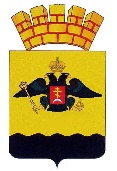 РЕШЕНИЕГОРОДСКОЙ ДУМЫ МУНИЦИПАЛЬНОГО ОБРАЗОВАНИЯГОРОД  НОВОРОССИЙСКот 31 августа 2021 года									 № 150г. НовороссийскО внесении изменений в Положение об управлении и распоряжении муниципальным имуществом муниципального образования город Новороссийск, утвержденное решением городской Думы муниципального образования город Новороссийскот 29 октября 2018 года № 345В соответствии с Федеральным законом от 6 октября 2003 года          № 131-ФЗ «Об общих принципах организации местного самоуправления в Российской Федерации», руководствуясь Уставом муниципального образования город Новороссийск, городская Дума муниципального образования город Новороссийск  р е ш и л а:В Положение об управлении и распоряжении муниципальным имуществом муниципального образования город Новороссийск, утвержденное решением городской Думы муниципального образования город Новороссийск от 29 октября 2018 года № 345, внести следующие изменения:1.1. 	В разделе 4 «Полномочия органов местного самоуправления по распоряжению и управлению муниципальным имуществом»:1.1.1.	пункт 4.2. дополнить подпунктом «к» следующего содержания: «к)	заключение сделок, предметом которых являются жилые помещения муниципального жилищного фонда, а именно: заключение договоров социального найма жилого помещения муниципального жилищного фонда муниципального образования город Новороссийск, договоров найма жилых помещений жилищного фонда социального использования муниципального жилищного фонда муниципального образования город Новороссийск, договоров найма специализированного жилого помещения муниципального жилищного фонда муниципального образования город Новороссийск, договоров найма жилого помещения маневренного фонда, договоров найма служебного жилого помещения, договора найма жилого помещения в общежитии.».1.1.2.	подпункт «т» пункта 4.6. исключить;1.1.3.	подпункт «д» пункта 4.7. изложить в новой редакции:«д)	в отношении муниципального имущества, составляющего жилищный фонд, Управление правомочно только приобретать жилые помещения в собственность муниципального образования город Новороссийск, приобретать выморочное имущество, обеспечивать регистрацию прав на указанные объекты недвижимости и вести их учет в реестре муниципальной собственности, а также осуществляет полномочия по отчуждению объектов муниципального жилищного фонда, указанных в пункте 14.1. настоящего Положения;».1.1.4.	подпункт «л» пункта 4.7. изложить в новой редакции:«л)	в установленном порядке осуществляет полномочия по управлению и распоряжению имуществом, находящимся в муниципальной казне, за исключением полномочий, указанных в пункте 4.8. настоящего Положения;».1.1.5.	пункт 4.8. изложить в новой редакции:«4.8.	Управление городского хозяйства администрации муниципального образования город Новороссийск:а)	распоряжается объектами жилищного фонда следующими способами:–	заключает сделки, предметом которых являются жилые помещения муниципального жилищного фонда, а именно: заключение, изменение и расторжение договоров социального найма жилого помещения муниципального жилищного фонда муниципального образования город Новороссийск, договоров найма жилых помещений жилищного фонда социального использования муниципального жилищного фонда муниципального образования город Новороссийск, договоров найма специализированного жилого помещения муниципального жилищного фонда муниципального образования город Новороссийск, договоров найма жилого помещения маневренного фонда, договоров найма служебного жилого помещения, договора найма жилого помещения в общежитии,–	заключает соглашения о выкупе (мене) жилых помещений,–	осуществляет полномочия по приватизации жилых помещений на основании Закона Российской Федерации от 4 июля 1991 года № 1541-I «О приватизации жилищного фонда в Российской Федерации»;б)	исполняет обязанности по содержанию и контролю за состоянием объектов муниципального жилищного фонда;в)	осуществляет контроль за использованием и сохранностью муниципального жилищного фонда;г)	подготавливает необходимую документацию для объединения комнат в коммунальных квартирах;д)	присваивает, изменяет нумерацию квартир;е)	осуществляет инвентаризацию жилых помещений муниципального жилищного фонда совместно с Управлением имущественных и земельных отношений, в соответствии с подпунктом «г» пункта 4.7. настоящего Положения;ж)	осуществляет выдел в натуре долей объектов недвижимости;з)	осуществляет функции по взысканию в бюджет задолженности по оплате за найм муниципального жилья;и)	осуществляет функции по ведению учета и регистрации договоров найма муниципального жилищного фонда;к)	осуществляет решение иных вопросов, отнесенных законодательством Российской Федерации в сфере жилищных правоотношений к компетенции органов местного самоуправления.».1.2.	Подпункт «д» пункта 6.2. раздела 6 «Порядок приема объектов в собственность муниципального образования» изложить в новой редакции:«д)	заключение ГБУ КК «Краевая техническая инвентаризация – Краевое БТИ» или иной специализированной организации об отнесении имущества, поступающего в муниципальную собственность к движимому или недвижимому имуществу;».1.3.	В разделе 7 «Порядок управления и распоряжения имуществом, составляющим муниципальную казну»:1.3.1.	пункт 7.3. исключить;1.3.2.	пункт 7.4. исключить;1.3.3.	пункт 7.14. исключить.1.4.	Подпункт «б» пункта 8.1. раздела 8 «Порядок исключения из учета в муниципальной казне отдельных объектов нежилого фонда, обладающих признаками общего имущества многоквартирного дома» изложить в новой редакции:«б)	в уполномоченный орган по хранению и использованию учетно-технической документации государственного технического учета и технической инвентаризации – о представлении информации об отнесении имущества к нежилому фонду, обладающему признаками общего имущества;».1.5.	Пункт 11.6. раздела 11 «Порядок возмещения расходов по произведенным неотделимым изменениям (улучшениям) арендуемого муниципального имущества» изложить в новой редакции:«11.6.	Арендатору возмещается стоимость неотделимых изменений (улучшений) арендованного имущества после прекращения договора аренды из городского бюджета, если иное не установлено договором.». 1.6.	Абзац второй пункта 14.1. раздела 14 «Порядок отчуждения объектов муниципальной собственности, не относящихся к сфере действия Федерального закона от 21 декабря 2001 года № 178-ФЗ «О приватизации государственного и муниципального имущества» исключить.2.	Контроль за выполнением настоящего решения возложить на председателя постоянного комитета городской Думы по муниципальной собственности, земельным отношениям, вопросам торговли и потребительского рынка Козырева В.А. и заместителя главы муниципального образования город Новороссийск Меланиди Д.К.3.	Настоящее решение вступает в силу со дня его официального опубликования.Глава муниципального образования	         Председатель городской Думыгород Новороссийск______________ И.А. Дяченко		         ______________ А.В. Шаталов